雪印メグミルク株式会社②活動場所室内、電源が使える教室　等室内、電源が使える教室　等室内、電源が使える教室　等乳の食育　食育出前プログラム②～骨の成長に大切なことを考えよう～プログラム内容４年生で学んだ骨について、仕組みや働きをもう少し深く学びます。また、児童にとって重要な骨の成長に欠かせない「カルシウム」に焦点をあて、その働きや必要性を順序立ててお伝えします。児童自身が実践できる、簡単な食べ方の工夫も紹介します。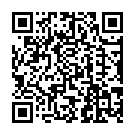 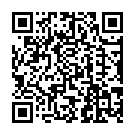 ※下記、ホームページ内容もご参照ください。https://www.meg-snow.com/csr/syokuiku/class/対象学年高学年向け（小学５～６年生）必要経費無料乳の食育　食育出前プログラム②～骨の成長に大切なことを考えよう～プログラム内容４年生で学んだ骨について、仕組みや働きをもう少し深く学びます。また、児童にとって重要な骨の成長に欠かせない「カルシウム」に焦点をあて、その働きや必要性を順序立ててお伝えします。児童自身が実践できる、簡単な食べ方の工夫も紹介します。※下記、ホームページ内容もご参照ください。https://www.meg-snow.com/csr/syokuiku/class/定員20名～（応相談）所要時間約45分乳の食育　食育出前プログラム②～骨の成長に大切なことを考えよう～プログラム内容４年生で学んだ骨について、仕組みや働きをもう少し深く学びます。また、児童にとって重要な骨の成長に欠かせない「カルシウム」に焦点をあて、その働きや必要性を順序立ててお伝えします。児童自身が実践できる、簡単な食べ方の工夫も紹介します。※下記、ホームページ内容もご参照ください。https://www.meg-snow.com/csr/syokuiku/class/準備物プロジェクター、スクリーン（ホワイトボード可）又はＴＶモニター、マイク・スピーカー、電源。プロジェクター、スクリーン（ホワイトボード可）又はＴＶモニター、マイク・スピーカー、電源。プロジェクター、スクリーン（ホワイトボード可）又はＴＶモニター、マイク・スピーカー、電源。乳の食育　食育出前プログラム②～骨の成長に大切なことを考えよう～プログラム内容４年生で学んだ骨について、仕組みや働きをもう少し深く学びます。また、児童にとって重要な骨の成長に欠かせない「カルシウム」に焦点をあて、その働きや必要性を順序立ててお伝えします。児童自身が実践できる、簡単な食べ方の工夫も紹介します。※下記、ホームページ内容もご参照ください。https://www.meg-snow.com/csr/syokuiku/class/その他基本平日10時～16時まで（応相談）保護者との参加可基本平日10時～16時まで（応相談）保護者との参加可基本平日10時～16時まで（応相談）保護者との参加可